Prof (Dr) Manju A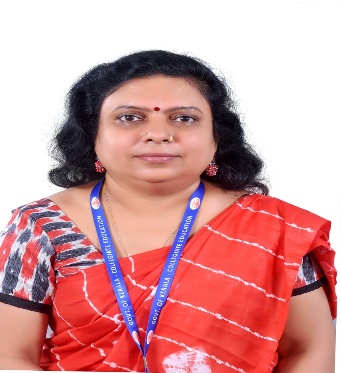   Head & Professor of HindiADDRESS & EMAILMadhu Nivas, Laxmana Nagar-155, Asramam, Kollam-2Ph No 9497360823Email id drmanjuheman@gmail.co mQUALIFICATIONPhD, MA, MPhilPG Diploma  in Functional Hindi, Journalism & TranslationDATE OF JOINING06.12.2004EXPERIENCE IN YEARS16 yrsAREA OF SPECIALIZATIONHindi Language and LiteratureADMINISTRATIVE DISTINCTIONChief Superintendent of Examination (2017-18)HOD, Department of HindiResearch GuideCoordinator of NSQF ProgramInvited Lectures and Papers at International/ National/ State or University Level                   Published Research Papers in Peer-reviewed or UGC listed Journals.OTHER ACHIEVEMENTSSresht yuva hindi shisheck pureskar 2018RESEARCH OUTPUTFour students are doing full-time research under my guidanceSl.No.*Title of the Lecture/ Paper/ Academic SessionTitleOrganized byWhether International/ National/ State orUniversity Level01Post Modern Hindi NovelsUtharsathi ke Upnyas- Mahila Kathakarom Ke Sandharbh MeinSNCW, KollamNational 02Hindi as an Official LanguageSampark Bhasha Ke Roop mein HindiSNC, KollamState03Translation & Translation StudiesKatha Sahitya ka AnuvadCTTS, Dept of Hindi, University of Kerala, Kariavattom, TVMNational04Entitled Women LiteratureKrishna Sobathy ke Upanyasom Mein Nari ChehnaSNC, KollamState05Dalit Literature in HindiUttaradunik kahaniyom mein Dalth ChethnaSNC, KollamState06Samkaleen Hindi Katha Sahithya mein Sthri VimarshMamtha Kaliya Ke Kahani Sahityom mein chithrith samsyayenDept of Hindi, Govt college for Women, TVMNational07Samakaleen Hindi NatakSamakaleen Hindi Natak mein Nari VimarshSNC, KollamState08Perusing Children’s Literature: An exploration through Less Trodden PathwaysHindi Baal Sahitya:Ek VimarshUGC, SNC, AlathurNational09The Indian Culture in Indian CinemaSanskrithi Aur Bharthiya CinemaDept of Hindi, MG College, TVMNational10Samkaleen hindi Katha Sahitya mein Naye VimarshMohandas: upanyas mein samajik samsyaSNC, KollamNational11Sanskriti aur Navatharang CinemaAadunik cinema mein badalthi sanskritick pariveshSNC, KollamNational12History of Hindi LanguageVedic Sanskrit se hindi ka vikasSNC, KollamNational13Ecilogical problems Depicted in the selected Novels{ A RevisitAadunik upnyasom mein paristhithikya samsyaSNC, KollamNational1421st Century Hindi literature= Views on Different RealmsAadunik upnyas mein nari chethna- mythri Pushpa ke Chaak Ke Paripreshy meinDepart of Hindi SSUS, Kalady Regional Campus, Panmana KollamNational15Premchand Sahitya: panrpaattPremchand ke Upanysom Mein DalithSNC, KollamNational16Samkaleen Hindi Sahity: Vividh VimarshSamkaleen Katha sahity mein vividh vimarshSNC, kollamNational17Premchand sahity; ek punaravilokanPremchand ki kahiniyom mein samkaleenthaSNC, kollamnational18Challenges and Changes in AQAR and SSR preparationChallenges of SSR preparationSNCW, kollamNational 19Hindi Literature after 1980Aasiothar kahiniyom mein NariSNCW, KollamInternational20Problems of Women Depicted in Contemperary Hindi LiteratureMamtha Kaliya ke Kahaniyom Mein Nari ChaethnaSNCW, KollamNationalSl.No.Title with pageNos.JournalUGC ISSN/ISBNNoWhether peer reviewed, Impact Factor,if anyNo. of Co-authorsWhether you are the     mainAuthor01Kahani: Nayi Kahani: Kal Aur AajPg No.25-30March 2012Shodh Dhara0975-3664YesImpact Factor-5-10NoYes02Bharthiy Dalit Sahitya Ki Sarthakatha: Varthman Sandharbh MeinPg No. 184-186June 2013Holistic Thoughts0975-363XYesImpact Factor- NilNoYes03Ashk Ke Upanyasom Mein SamajicthaPg No. 268-270September 2015Education Plus2277-2405YesImpact Factor- NilNoYes04Dalit Vimarsh Aur Ohm Prakash ValmikiPg No. 319-320December 2016Education Plus2277-2405YesImpact Factor-NilNoYes05Vridh Vimarsh: Chief Ki Dawat Aur Vapsi Kahani Ke Sandarbh MeinPg No. 323-324December 2016Education Times2319-8265YesImpact Factor- NilNoYes06Bharthiy Dalit Sahity Ke sarthakthaPg No. 153-156January 2017Edu World2319-7129YesImpact Factor- NilNoYes07Dalit Vimarsk Sadgathi Kahani Ke Vishesh Sandarbh MeinPg No. 333-335March 2017Education Times2319-8265YesImpact Factor-NilNoYes08Article 15: Cinema Mein Vyakth Dalit Samvedna: Ek AvlokanPg No. 175-177January 2018Education Times2319=8265YesImpact Factor NilNoYes09Sambandh Vighaton: Kudha Ki Vapasi Ke Paripreshy MeinPg No. 155-157June 2018Education Times2319-8265YesImpact Factor- NilNoYes10Malathi Joshi Ki Demand Draft Kahani UttaradhunickthaK e Paripreshy MeinPg No 111-113April 2018Edu World2319-7129Yes Impact Factor NilNoYes11Adharshpark Upanyas: GodhanPg No 207-208April 2018(Special Edition)Edu World2319-7129YesImpact Factor NilNoYes